2.4. Производные первого порядка функции 
одной переменнойОпределение 2.15. Пусть функция  определена на интервале , и число . Придадим  приращение  так, чтобы . Приращение аргумента  вызовет приращение функции  Предел (если он существует) отношения приращения функции  к приращению аргумента   при  называется производной  функции  и обозначается , т. е..                   (2.11)При этом сама функция  называется дифференцируемой в точке х.Для обозначения производной также используются следующие символы: .Механический смысл производной в данной точке – мгновенная скорость прямолинейного движения в данный момент времени.Геометрический смысл производной в данной точке – угловой коэффициент касательной к графику функции в данной его точке.Экономический смысл производной в данной точке – предельные издержки производства при данном его объеме.Основные правила дифференцированияПусть С – произвольная постоянная;  и  – дифферен-цируемые функции, тогда:	(2.12)	(2.13)	(2.14).	(2.15)Таблица производных1.   (C – константа).	.3. , (k, b – константы).	4. 5. 	6. 7. .	8. 9. .	10. 11. 	12. 13. 	14.15. 	16. Замечание. В таблице в качестве u может быть функция независимой переменной  x.Пример 2.9.  Найти производную функции:  а)   б) Решениеа) Сложная функция состоит из двух частей:  где  Следовательно, по формулам пп. 4, 9 и 3 из таблицы производных получим: .б) Сложная функция состоит из трех частей:  где  Следовательно, по формулам пп. 9 и 3 из таблицы производных получим:.Ответ:  а) ;   б).Пример 2.10.  Найти производную функции: .РешениеПреобразуем квадратный корень в степень:.Данная функция – сложная, она состоит из дроби  и степенной функции:  ..Так как  ,  то (по правилу дифференцирования дроби) = ==.Ответ:  .Пример 2.11. Найти  производную функции:  .РешениеФункция сложная, она состоит из дроби  , в свою очередь знаменатель дроби v – есть произведение двух функций . Таким образом:Ответ: Вычислите производные функций:1	2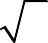 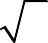 а) y 		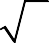 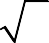 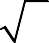 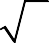 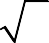 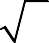 в) y  3x3 ln x ;	г)y  x2  2x  2ex ;д) y 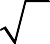 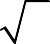 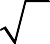 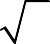 ;	е)y  arctg x ;1 x2ж) y 	;	и) y  sinxcos 4x ;	к)y  e7x  e 2 x;л) y  ln 1 2x ;	м)н) y  arcctg 1 ;	о)xy  ln(sin x) ;y  sin	;xп) y  2ln x ;	р)с) y  sin3 x  e x ;	y  x  5 x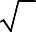 